Календарь мероприятий2022-2023№МесяцМероприятиеОтветственный1СентябрьКруглый стол участников«Естественно- научное образование. Перспективы развития и возможности  школьного центра»Учителя – предметникиОбучающиеся 10-11 классов по профилю2ОктябрьОткрытое мероприятие ЕНЦ по демонстрации лабораторного оборудования в кабинете химииЗам. директора по УВРУчитель химии3НоябрьОткрытое мероприятие «Практическое применения 3-D принтер в школе»Зам. директора по УВРУчитель информатики4ДекабрьПрактическое занятие для начальной школы «Навыки 3D моделирования с использованием 3 – D ручек. Рождественская открытка»Зам. директора по УВРУчителя начальной школы .Учителя технологии5ЯнварьВозможности цифрового микроскопа, открытое занятие для обучающихся 5 классов.Зам. директора по УВРУчителя биологииОбучающиеся 10-11 классов по профилю6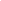 ФевральОткрытое занятие для 6 классов по физике:  «Удивительное-рядом»Зам. директора по УВРУчитель физики. Обучающиеся 10-11 классов по профилю7МартПроведение практических  работ по предметам естественно – научного цикла   с использованием лабораторного оборудованияЗам. директора по УВРУчителя биологии,химии, физикиОбучающиеся 10-11 классов по профилю9АпрельМир наших возможностей.Мероприятие для ГМО учителей естественн-нучного профиляЗам. директора по УВРУчителя - предметники10МайКруглый стол.  Подведение итогов о роли естественно-нучного образования и значимости для выбора будущей профессии школьников. Встреча со студентамм ЕМА.Зам. директора по УВРУчителя – предметники, обучающиеся  по естественно  - научному профилю (10,11 класс)